RESULTADO – TOMADA DE PREÇONº202363EM34755HEMUO Instituto de Gestão e Humanização – IGH, entidade de direito privado e sem fins lucrativos, classificado comoOrganização Social, vem tornar público o resultado da Tomada de Preços, com a finalidade de adquirir bens,insumos e serviços para o HEMU - Hospital Estadual da Mulher, com endereço à Rua R-7, S/N, Setor Oeste,Goiânia, CEP: 74.125-090.Bionexo do Brasil LtdaRelatório emitido em 21/02/2023 14:29CompradorIGH - HEMU - Hospital Estadual da Mulher (11.858.570/0002-14)Rua R 7, esquina com Av. Perimetral s/n - Setor Oeste - GOIÂNIA, GO CEP: 74.530-020Relação de Itens (Confirmação)Pedido de Cotação : 270988628COTAÇÃO Nº 34755 - ACESSÓRIOS DE EQUIPAMENTOS MÉDICOS - HEMU FEV/2023Frete PróprioObservações: *PAGAMENTO: Somente a prazo e por meio de depósito em conta PJ do fornecedor. *FRETE: Só serão aceitas propostas com frete CIF epara entrega no endereço: RUA R7 C/ AV PERIMETRAL, SETOR OESTE, Goiânia/GO CEP: 74.125-120, dia e horário especificado. *CERTIDÕES: AsCertidões Municipal, Estadual de Goiás, Federal, FGTS e Trabalhista devem estar regulares desde a data da emissão da proposta até a data dopagamento. *REGULAMENTO: O processo de compras obedecerá ao Regulamento de Compras do IGH, prevalecendo este em relação a estes termosem caso de divergência.Tipo de Cotação: Cotação EmergencialFornecedor : Todos os FornecedoresData de Confirmação : TodasFaturamentoMínimoPrazo deEntregaValidade daPropostaCondições dePagamentoFornecedorFrete ObservaçõesHIPROMED-MORIAH COMERCIO,IMPORTACAO E SERVICOS LTDABELO HORIZONTE - MG3 dias apósconfirmação12R$ 1.000,0000R$ 200,000017/02/202307/03/202330 ddl30 ddlCIFCIFnullnullDANIEL REIS - 31 2551-5525vendas01@hipromed.com.brMais informaçõesLOGMED DISTRIBUIDORA E LOGISTICAHOSPITALAR EIRELIGOIÂNIA - GO1 dias apósconfirmaçãoMariana Borges Garcia - (62) 3565-6457prohospitalph@hotmail.comMais informaçõesProgramaçãode EntregaPreçoUnitário FábricaPreçoValorTotalProdutoCódigoFabricanteEmbalagem Fornecedor Comentário JustificativaRent(%) QuantidadeUsuárioDaniellyEvelynPereira DaCruzCABO DETEMPERATURAAXILAR MOD.MINDRAYPM9000 -UNIDADEHIPROMED-MORIAHCOMERCIO,IMPORTACAO ESERVICOS LTDASENSOR DE TEMPERATURAMINDRAY- PELE - MINDRAY -UNIMEDR$R$R$800,0000139225-PACOTEnullnull-5 Unidade160,0000 0,000016/02/202313:56DaniellyEvelynPereira DaCruzHIPROMED-MORIAHCOMERCIO,IMPORTACAO ESERVICOS LTDAESTETOSCOPIOCLINICONEONATAL -UNIDADEFornecedoresnão atingemfaturamentomínimo;ESTETOSCOPIO NEONATAL -BIOLAND/MASTER/MISSOURIR$R$R$560,0000337954-CX20 Unidade28,0000 0,000016/02/202313:56;ADCENTER,MAPLE:ENTREGA MUITOLONGA, PEDIDOEMERGENCIAL /TREMED: NÃOATENDE ASENSOR DESPO2NEONATAL-COMPATIVEL 37911DRAGER/DELTAX E XL -DaniellyEvelynPereira DaCruzHIPROMED-MORIAHCOMERCIO,IMPORTACAO ESERVICOS LTDASENSOR DE OXIMETRIADRAGER NEONATALCOMPLETO - DRAGER -UNIMEDR$R$R$4-CXnull5 UnidadeFORMA DE298,0000 0,00001.490,0000PAGAMENTOSOLICITADOPELA16/02/202313:56UNIDADEINSTITUIÇÃO,SOMENTE AVISTA;ADCENTER,MAPLE:ENTREGA MUITOLONGA, PEDIDOEMERGENCIAL /TREMED: NÃOATENDE ADaniellyEvelynPereira DaCruzSENSOR SPO2NEONATALCOMPATIVELMONITORMINDRAY PMHIPROMED-MORIAHCOMERCIO,IMPORTACAO ESERVICOS LTDASENSOR DE OXIMETRIAMINDRAY PM9000 - SOFT -UNIMED/MASTERR$R$R$552080-1null5 UnidadeFORMA DE298,0000 0,00001.490,0000PAGAMENTOSOLICITADOPELA16/02/2023900013:56INSTITUIÇÃO,SOMENTE AVISTA6VALVULAREDUTORAP/ARCOMPRIMIDOEM METALCROMADO ->VALVULA38723-VALVULA REGULADORA ARCOMPRIMIDO POSTO -HAOXICXHIPROMED-MORIAHCOMERCIO,IMPORTACAO ESERVICOS LTDAnull;AXMED, MSR$R$10 UnidadeR$DaniellyEvelynPereira DaCruzDISTRIBUIDORA: 190,0000 0,0000ENTREGA MUITOLONGA, PEDIDOEMERGENCIAL /TREMED: NÃOATENDE A1.900,000016/02/202313:56REDUTORA P/ARCOMPRIMIDOEM METALCROMADO.ROSCAFORMA DEPAGAMENTOSOLICITADOPELAINSTITUIÇÃO,SOMENTE APADRAO DEENTRADA ESAIDA.VISTAMANOMETRODE PRESSAO C/ESCALA DE 0 A10 KG/CM3QUE REDUZ APRESSAO DA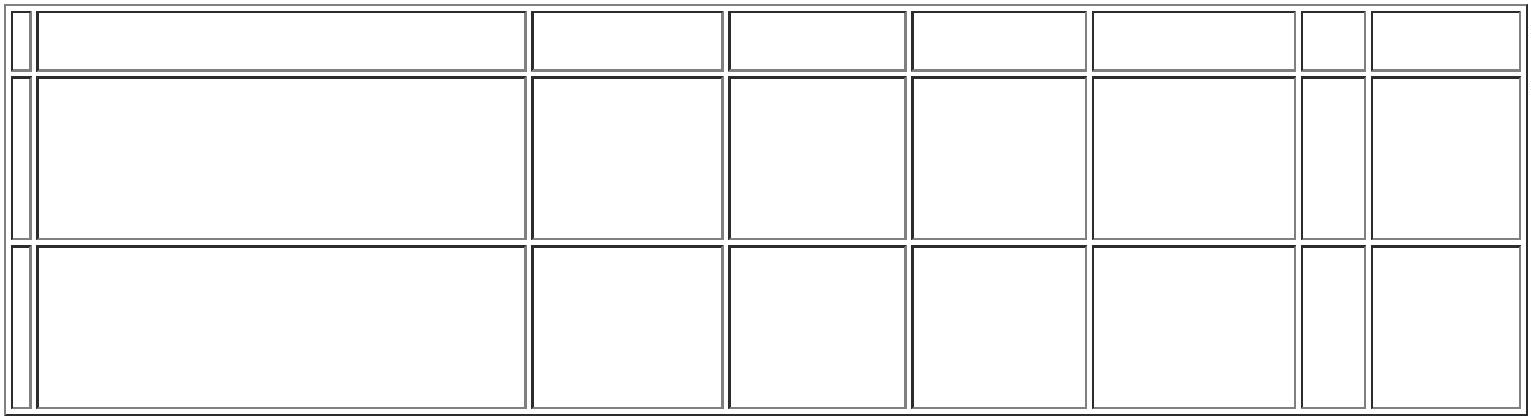 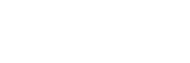 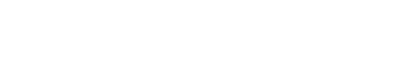 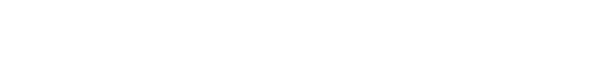 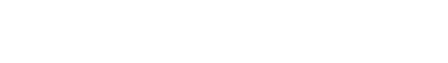 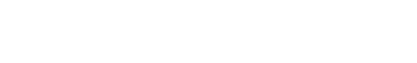 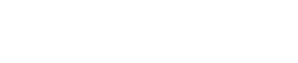 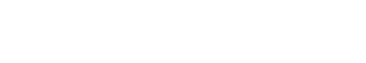 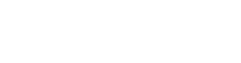 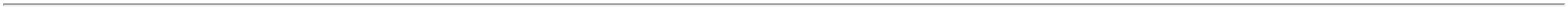 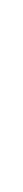 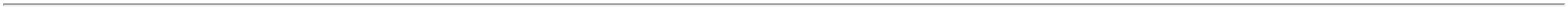 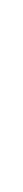 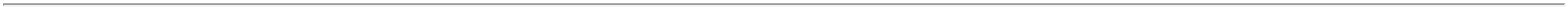 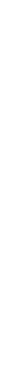 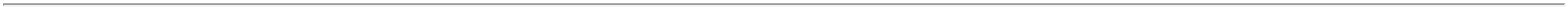 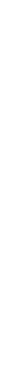 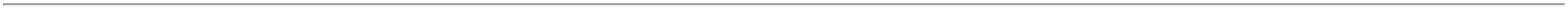 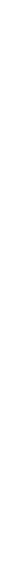 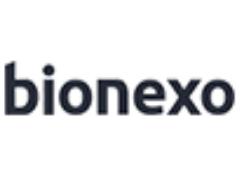 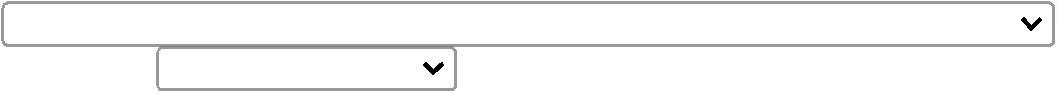 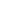 REDE P/ 3.5KG/ CM3 REGMS E INMETRO-UNIDADETotalParcial:R$45.06.240,0000Total de Itens da Cotação: 6Total de Itens Impressos: 5Programaçãode EntregaPreçoUnitário FábricaPreçoValorTotalProdutoCódigoFabricanteEmbalagem Fornecedor Comentário JustificativaRent(%) QuantidadeUsuárioESTETOSCOPIOADULTO ->ESTETOSCOPIOCLINICO -UNIDADE -AUSCULTADORFABRICADO EMAÇOINOXIDAVEL,PERMITEAUSCULTARSONS DE BAIXAE ALTAFREQUENCIASEM ANECESSIDADEDE MUDAR OLADO DOAUSCUTADOR,REVESTIMENTODA BORDA;TREMED: NÃOATENDE AFORMA DEPAGAMENTOSOLICITADOPELAINSTITUIÇÃO,SOMENTE AVISTADaniellyEvelynPereira DaCruzLOGMEDDISTRIBUIDORAE LOGISTICAHOSPITALAREIRELIESTETOSCOPIO ADULTO,SOLIDORR$R$R$209,80402ANTI FRIO34700-unidadenull10 Unidade20,9804 0,0000PARA MAIORCONFORTO DOPACIENTE,HASTES EMAÇO16/02/202313:56INOXIDAVEL,MOLA EM AÇOINOXIDAVEL,MOLA DOANGULOAJUSTAVEL EINTERNA AOTUBO DE PVC,ACOMPANHA05 PARES DEOLIVAS E 05CONJUNTOS DEMEMBRANASCOM ANEIX DEFIXAÇÃO PARACAMPÂNULA.TotalParcial:R$209,8040150.05.0Total de Itens da Cotação: 6Total de Itens Impressos: 1TotalGeral:R$6.449,8040Clique aqui para geração de relatório completo com quebra de página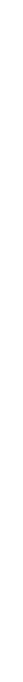 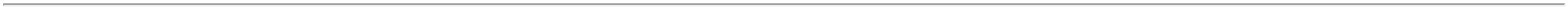 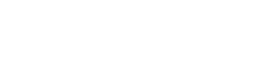 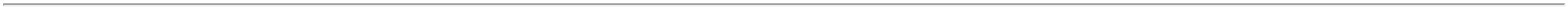 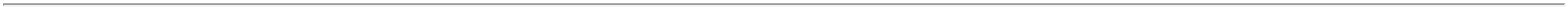 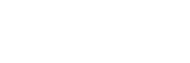 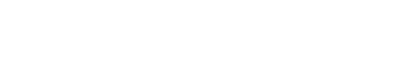 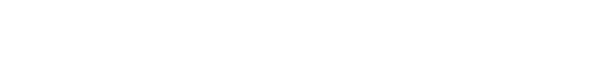 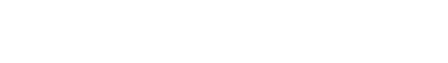 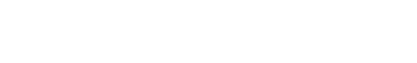 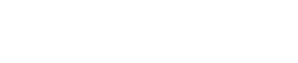 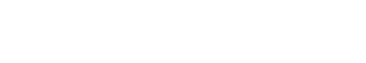 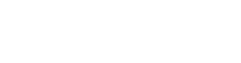 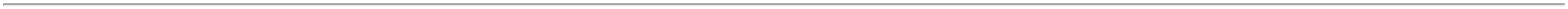 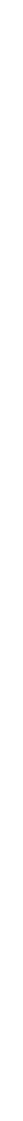 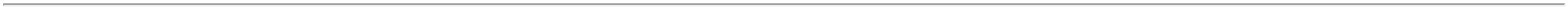 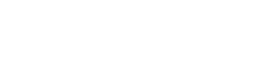 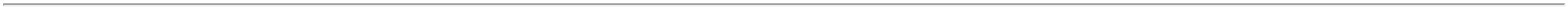 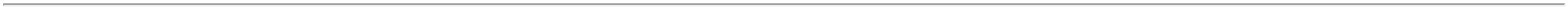 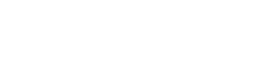 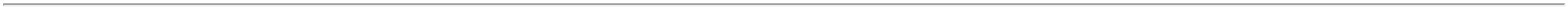 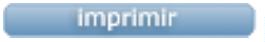 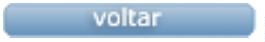 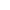 